Уважаемые землепользователи!(владельцы земельных участков, лица, арендующие землю)Антинаркотическая комиссия МО «Заларинский район» НАПОМИНАЕТВ соответствии со статьёй 29 Федерального закона от 8 января 1998 года № 3-ФЗ 
«О наркотических средствах и психотропных веществах» юридические и физические лица, являющиеся собственниками или пользователями земельных участков, на которых произрастают наркосодержащие растения, обязаны их уничтожить.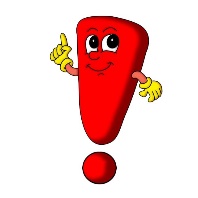 Действующим законодательством предусмотрена административная ответственность за непринятие мер по уничтожению дикорастущей конопли (статья 10.5 КоАП РФ, часть 2 статья 8.7 КоАП РФ).Согласно статьи 10.5 КоАП РФ, непринятие землевладельцем или землепользователем мер по уничтожению дикорастущей конопли после получения официального предписания уполномоченного органа – влечёт наложение административного штрафа:на граждан в размере от 3000 до 4000 рублей;на должностных лиц - от 5000 до 10000 рублей;на юридических лиц – от 50000 до 100000 рублей.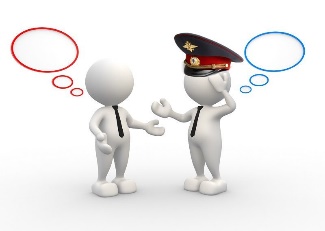 В случае произрастания дикорастущей конопли на землях сельхозназначения собственник или землепользователь участка за ненадлежащее соблюдение правил и норм по использованию земельного участка сельхозназначения может быть привлечен к административной ответственности Управлением Россельхознадзора по Иркутской области и Республике Бурятия в соответствии с частью 2 статьи 8.7 КоАП РФ.С учетом части 1 статьи 13 Земельного кодекса Российской Федерации, части 2 статьи 8.7 КоАП РФ, невыполнение собственниками земельных участков, землепользователями, землевладельцами и арендаторами земельных участков установленных требований и обязательных мероприятий по защите сельскохозяйственных угодий от зарастания деревьями и кустарниками, сорными растениями - влечет наложение административного штрафа на граждан в размере от 20 тысяч до 50 тысяч рублей;на должностных лиц - от 50 тысяч до 100 тысяч рублей;на юридических лиц - от 400 тысяч до 700 тысяч рублей.За неуничтожение дикорастущей конопли собственник (землепользователь) может быть привлечен к административной ответственности повторно!СВОЕВРЕМЕННО ПРИНИМАЙТЕ МЕРЫ ПО УНИЧТОЖЕНИЮ НАРКОСОДЕРЖАЩИХ РАСТЕНИЙ (КОНОПЛИ, МАКА) НА ВАШИХ УЧАСТКАХ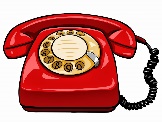 В случае обнаружения мест произрастания дикорастущих наркосодержащих растений, Вы можете сообщить:в антинаркотическую комиссию МО «Заларинский район»по телефону 8 (395 52) 2-14-57, 2-11-05,в территориальный орган полиции по телефону: 02, 112 (с мобильного). Оперуполномоченный НКОН ПП №2 МО МВД России «Заларинский», старший лейтенант полиции Булкадаров Шамиль Булкадарович 89246111123Участковому уполномоченному полицииЗаларинское МОАКСАНОВА ОЛЬГА АЛЕКСАНДРОВНА, лейтенант полицииТелефон 89992304133 
Дополнительные телефоны +7 (950) 127 60 05 
Адрес участкового пункта полиции Иркутская обл. Заларинский р-он п. Залари ул. Ленина  18 
ВРЕМЯ РАБОТЫ:Дни приема граждан: вторник четверг с 17 до 19 часов суббота с 15 до 16 часовБОГДАНОВ МАТВЕЙ ПЕТРОВИЧ, капитан полицииТелефон 89992306209 
Дополнительные телефоны +7 (950) 098 21 24 
Адрес участкового пункта полиции Иркутская обл. Заларинский р-он п. Залари ул. Ленина  18
ВРЕМЯ РАБОТЫ:Дни приема граждан: вторник четверг с 17 до 19 часов суббота с 15 до 16 часовРАМАЗАНОВ НАТИГ ИЛГАРОВИЧ, старший лейтенант полицииТелефон 89992304134 Дополнительные телефоны +7 (950) 147 44 44 Адрес участкового пункта полиции Иркутская обл. Заларинский р-он п.Залари ул. Ленина  18 ВРЕМЯ РАБОТЫ:дни приема граждан: вторник четверг с 17 час. 00 мин. до 19 час. 00 мин. в субботу с 15 час. 00 мин. до 16 час. 00 мин.Тыретское МО КОВАЛЕВСКИЙ ВАДИМ ЮРЬЕВИЧ, майорТелефон 89992304148 
Дополнительные телефоны +7 (999) 230 41 48 
Адрес участкового пункта полиции Иркутская обл. Заларинский р-он п. Тыреть 1-Я мкр.Солерудник  7 
ВРЕМЯ РАБОТЫ:Дни приема граждан: вторник четверг с 17 до 19 часов суббота с 15 до 16 часовХор-Тагнинское МО, Моисеевкое МОБЕРЕЖНЫХ ЯКОВ ВИКТОРОВИЧ, младший лейтенант полицииТелефон 89992304140 
Дополнительные телефоны +7 (950) 104 68 90 
Адрес участкового пункта полиции Иркутская обл. Заларинский р-он с. Моисеевка пер.Советский  1 
ВРЕМЯ РАБОТЫ:Дни приема граждан: вторник четверг с 17 до 19 часов суббота с 15 до 16 часовБабагаевское МО, Мойганское МОГУРЬЯНОВ ДМИТРИЙ ВИКТОРОВИЧ, капитан полицииТелефон 89992304138 
Дополнительные телефоны +7 (902) 763 44 21 
Адрес участкового пункта полиции Иркутская обл. Заларинский р-он с.Мойган ул.Центральная  25 
ВРЕМЯ РАБОТЫ:дни приема граждан вторник четверг с 17.00 до 19.00 суббота с 15.00 до 16.00Троицкое МО, Черемшанское МОДУНАЕВ ИВАН ВИКТОРОВИЧ, младший лейтенант полицииТелефон 9992304142 
Дополнительные телефоны +7 (950) 097 75 05 
Адрес участкового пункта полиции Иркутская обл. Заларинский р-он с.Троицк ул.Молодежная 4а 
ВРЕМЯ РАБОТЫ:дни приема граждан: вторник четверг с 17 час. 00 мин. до 19 час. 00 мин. суббота с 15 час. 00 мин.до 16 час. 00 мин.Ханжиновское МО, Веренское МОШАБЛЯ АЛЕКСАНДР НИКОЛАЕВИЧ, капитан полицииТелефон 9992304148 
Дополнительные телефоны +7 (924) 632 57 43 
Адрес участкового пункта полиции Иркутская обл.Заларинский р-он с. Ханжиново ул.Трактовая 2а
ВРЕМЯ РАБОТЫ:дни приема граждан: вторник четверг с 17 час. 00 мин. до 19 час.00 мин.суббота 15 час. 00 мин. до 16 час. 00 мин.Семеновское МОАБРАМЯН АРМЕН АМЛИКОСОВИЧ капитан полицииТелефон 9992304149 
Дополнительные телефоны +7 (908) 668 29 28 
Адрес участкового пункта полиции Иркутская обл. Заларинский р-он с. Семеновское ул.Степная 4а 
ВРЕМЯ РАБОТЫ:дни приема граждан: вторник четверг с 17 час. 00 мин. до 19 час. 00 мин. суббота с 15 час. 00 мин до 16 час. 00 мин.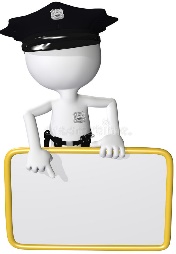 Обращаем внимание, что привлечение к административной ответственности не освобождает собственника (землепользователя) от обязанности уничтожить дикорастущую коноплю!!!Обращаем внимание, что привлечение к административной ответственности не освобождает собственника (землепользователя) от обязанности уничтожить дикорастущую коноплю!!!